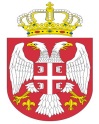 Република СрбијаАутономна Покрајина Војводина							ОПШТИНСКА УПРАВА ОПШТИНЕ ОЏАЦИ       			Одељење за урбанизам, стамбено-комуналне иимовинско-правне послове   Број: ROP-ODZ-8172-IUP-9/2022Заводни број:351-688/2022-01Дана: 25.11.2022. године      О Џ А Ц ИОдељење за урбанизам, стамбено-комуналне и имовинско-правне послове, поступајући по захтеву инвеститора, Совиљ Нене из Оџака, улица Милана Тепића бр. 14/2/10, за издавање употребне дозволе, на основу члана 158. Закона о планирању и изградњи („Сл.гласник РС“,број 72/09, 81/09-испр., 24/2011, 121/2012, 42/2013- одлука УС, 50/2013- одлука УС, 98/2013-одлука УС, 132/2014, 145/14, 83/18, 31/19,  37/19 др закон, 9/20 и 52/21), члана 43. Правилника о поступку спровођења обједињене процедуре електронским путем („Сл.гласник РС“, бр. 68/19), члана 19. Одлуке о организацији Општинске управе општине Оџаци („Службени лист општине Оџаци“, број 11/22), Решења 03-19-10-2/2021-02 од 25.01.2021. године и члана 136. Закона о општем управном поступку („Службени гласник РС“, бр. 18/2016 и 95/18 аутентично тумачење), доноси:Р Е Ш Е Њ ЕО УПОТРЕБНОЈ ДОЗВОЛИИздаје се инвеститору, Совиљ Нени из Оџака, улица Милана Тепића бр. 14/2/10, дозвола за употребу стамбеног објекта П+0 са прикључцима на комуналну инфраструктуру (електроенергетску, канализациону и фекалну) на катастарској парцели број 6824/1 к.о. Оџаци, површине 1734 m2. Бруто површина објекта број 1 износи 98 m2.Укупна дужина електроинсталације износи 20,84 m.Објекат је категорије А, класификационе ознаке 111011.Објекат је изграђен у складу са Решењем о грађевинској дозволи број: ROP-ODZ-8172-CPI-2/2020 од 04.05.2020. године и Решењем о измени решења о грађевинској дозволи број: ROP-ODZ-8172-CPА-6/2020 од 30.06.2020. године .Саставни део овог Решења чини:Елаборат геодетских радова-снимање стамбеног објекта број 952-092-76161/2022 од 05.10.2022. године израђен од стране  ГБ „ ДП Геометар“ Оџаци, ул. Сомборска бр.16;Елаборат геодетских радова-снимање електроинсталације број: 956-302-20339/2022 од 05.10.2022. године израђен од стране ГБ „ДП Геометар“ Оџаци, ул. Сомборска бр. 16;Потврда израђена од стране одговорног пројектанта, Стаменковић Ненада из Оџака, лиценца број 311 0578 03, да је објекат изведен у потпуности и у складу са техничком документацијом на основу које је издата грађевинска дозвола и да је прикључен на комуналну инфраструктуру;Енергетски пасош број: ЕП000705591 од 29.07.2022. године, издат од стране „Aliquantum” доо Нови Сад. Гарантни рок за објекат из става 1. диспозитива овог решења утврђује се применом Правилника о садржини и начину вршења техничког прегледа објекта, саставу комисије, садржини предлога комисије о утврђивању подобности објекта за употребу, осматрању тла и објекта у току грађења и употребе и минималним гарантним роковима за поједине врсте објеката („Сл. гласник РС“, број 27/15). О б р а з л о ж е њ еИнвеститор радова, Совиљ Ненa из Оџака, улица Милана Тепића бр. 14/2/10, преко пуномоћника, Стаменковић Ненада из Оџака, поднела је овом Одељењу, преко централне евиденције обједињене процедуре, захтев за издавање употребне дозволе за објекат ближе описане у диспозитиву овог решења.Уз захтев, подносилац захтева је доставио:Елаборат геодетских радова-снимање стамбеног објекта број 952-092-76161/2022 од 05.10.2022. године израђен од стране  ГБ „ ДП Геометар“ Оџаци, ул. Сомборска бр.16;Елаборат геодетских радова-снимање електроинсталације број: 956-302-20339/2022 од 05.10.2022. године израђен од стране ГБ „ДП Геометар“ Оџаци, ул. Сомборска бр. 16;Потврда израђена од стране одговорног пројектанта, Стаменковић Ненада из Оџака, лиценца број 311 0578 03, да је објекат изведен у потпуности и у складу са техничком документацијом на основу које је издата грађевинска дозвола и да је прикључен на комуналну инфраструктуру;Енергетски пасош број: ЕП000705591 од 29.07.2022. године, издат од стране „Aliquantum” доо Нови Сад;Решење РГЗ Сектор за дигиталну трансформацију-Одељење за адресни регистар број: 952-02-10-092-41366/2022 од 26.09.2022. године;Пуномоћ за подношење захтева;Доказ о уплати административних такси, накнада и доказ о уплати накнаде за Централну евиденцију.	Поступајући по захтеву, овај орган је извршио проверу испуњености формалних услова и то да ли је: 1) надлежан за поступање по захтеву; 2) да ли је подносилац захтева лице које, у складу са Законом може бити подносилац захтева за издавање употребне дозволе; 3) да ли је захтев поднет у прописаној форми и да ли садржи све прописане податке; 4) да ли је уз захтев приложена сва документација прописана Законом и подзаконским актима донетим на основу Закона; 5) да ли је уз захтев приложен доказ о уплати прописане накнаде, односно таксе и утврдио да су формални услови из члана 43. Правилника о поступку спровођења обједињене процедуре електронским путем („Сл.гласник РС“, број 68/19), испуњени.На основу напред наведеног и из утврђених чињеница, а у складу са чланом 158. Закона о планирању и изградњи („Сл.гласник РС“,број 72/09, 81/09-испр., 24/2011, 121/2012, 42/2013- одлука УС, 50/2013- одлука УС, 98/2013-одлука УС, 132/2014, 145/14, 83/18, 31/19, 37/19 др закон, 9/20 и 52/21), донето је решење као у диспозитиву.	ПОУКА О ПРАВНОМ ЛЕКУ: Против овог решења може се изјавити жалба у року од 8 дана од дана пријема истог, кроз Централни информациони систем за електронско поступање у оквиру обједињене процедуре, Покрајинском секретаријату за eнергетику, грађевинарство и саобраћај у Новом Саду, ул. Булевар Михајла Пупина број 16.  Обрадио:дипл.правник Светлана Јовановић							             Руководилац Одељења,							дипл.инж.грађ. Татјана Стаменковић